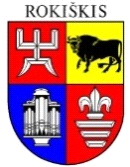 ROKIŠKIO RAJONO SAVIVALDYBĖS TARYBASPRENDIMASDĖL SOCIALINIŲ PASLAUGŲ KAINŲ SUDERINIMO2020 m. lapkričio 27 d. Nr. TS-RokiškisVadovaudamasi Lietuvos Respublikos vietos savivaldos įstatymo 16 straipsnio 2 dalies 37 punktu, Lietuvos Respublikos biudžetinių įstaigų įstatymo 4 straipsnio 2 dalimi, atsižvelgdama į Socialinių paslaugų finansavimo ir lėšų apskaičiavimo metodikos, patvirtintos Lietuvos Respublikos Vyriausybės 2006 m. spalio 10 d. nutarimu Nr. 978 ,,Dėl Socialinių paslaugų finansavimo ir lėšų apskaičiavimo metodikos patvirtinimo“ 20 ir 21 punktus, Rokiškio socialinės paramos centro 2020 m. spalio 23 raštą Nr. S1-607 ,,Dėl socialinių paslaugų kainų“ bei Obelių socialinių paslaugų namų 2020 m. lapkričio 10 raštą Nr. (1.10) - R3-216 ,,Prašymas dėl socialinių paslaugų kainų patvirtinimo‘‘, Rokiškio rajono savivaldybės taryba n u s p r e n d ž i a: Suderinti Rokiškio socialinės paramos centro teikiamų socialinių paslaugų kainas (1 priedas). Suderinti Obelių socialinių paslaugų namų teikiamų socialinių paslaugų kainas (2 priedas).Šis sprendimas per vieną mėnesį nuo jo įsigaliojimo dienos gali būti skundžiamas Lietuvos administracinių ginčų komisijos Panevėžio apygardos skyriui Lietuvos Respublikos ikiteisminio administracinių ginčų nagrinėjimo tvarkos įstatymo nustatyta tvarka arba Regionų apygardos administracinio teismo Panevėžio rūmams Lietuvos Respublikos administracinių bylų teisenos įstatymo nustatyta tvarka.Savivaldybės meras	                               	                              Ramūnas  GodeliauskasZita ČaplikienėPATVIRTINTA Rokiškio rajono savivaldybės tarybos 2020 m. lapkričio 27 d. sprendimo Nr. TS- 	1 priedasROKIŠKIO SOCIALINĖS PARAMOS CENTRO TEIKIAMŲSOCIALINIŲ PASLAUGŲ KAINOS                    1.  BENDROSIOS SOCIALINĖS PASLAUGOS2. SPECIALIOSIOS SOCIALINĖS PASLAUGOSMaitinimo išlaidos Jūžintų dienos ir trumpalaikės socialinės globos centre 1 dienai – 3,30 Eur. PATVIRTINTA Rokiškio rajono savivaldybės tarybos 2020 m. lapkričio 27 d. sprendimo Nr. TS- 2 priedasOBELIŲ  SOCIALINIŲ  PASLAUGŲ NAMŲ  TEIKIAMŲSOCIALINIŲ PASLAUGŲ KAINOSRokiškio rajono savivaldybės tarybaiSPRENDIMO PROJEKTO ,,DĖL SOCIALINIŲ PASLAUGŲ KAINŲ SUDERINIMO“ AIŠKINAMASIS RAŠTAS		Parengto projekto tikslai ir uždaviniai. Patvirtinti Rokiškio rajono savivaldybės tarybos sprendimą „Dėl   socialinių paslaugų kainų suderinimo“.		Šiuo metu esantis teisinis reglamentavimas Lietuvos Respublikos Vyriausybės nutarimas ,,Dėl Socialinių paslaugų finansavimo ir lėšų apskaičiavimo metodikos patvirtinimo“.	Sprendimo projekto esmė. Socialinių paslaugų finansavimo ir lėšų apskaičiavimo   metodika reglamentuoja socialinių paslaugų pagal atskiras socialinių paslaugų rūšis finansavimą ir lėšų socialinėms paslaugoms apskaičiavimą. Rokiškio rajone yra dvi savivaldybės biudžetinės įstaigos, teikiančios socialines paslaugas.  Rokiškio socialinės paramos centras ir Obelių socialinių paslaugų namai pateikė tarybai suderinti jų įstaigoje teikiamų socialinių paslaugų kainas. Socialinės globos kainą sudaro: bendroji ir kintamoji socialinės globos lėšų dalis. Bendrąją socialinės globos lėšų dalį sudaro šios išlaidos: socialinių paslaugų įstaigos administracinio, ūkinio ir aptarnaujančio personalo darbo užmokestis, valstybinio socialinio draudimo įmokos, kvalifikacijos kėlimo, transporto, kanceliarinės ir kitos išlaidos. Kintamąją dalį  sudaro profesinių grupių, susijusių su paslaugų teikimu, darbo užmokestis, valstybinio socialinio draudimo įmokos, kvalifikacijos kėlimo, maitinimo,  medikamentams, transportui  išlaidos kitoms, prekėms ir paslaugoms, kurios susijusios su paslaugos gavėjo poreikiais (slaugos, ugdymo ir kita), išlaidos socialinei paramai pinigais (vaikų kišenpinigiams mokėti).   Profesinių grupių personalo sudėtis ir skaičius nustatomi vadovaujantis Socialinę globą teikiančių darbuotojų darbo laiko sąnaudų normatyvais, patvirtintais socialinės apsaugos ir darbo ministro.  Rokiškio socialinės paramos centras teikia: bendrąsias (transporto, asmeninės higienos ir priežiūros ir kt. paslaugas), socialinės priežiūros paslaugas  (pagalbos į namus, socialinių įgūdžių ugdymo ir palaikymas, apgyvendinimas savarankiško gyvenimo namuose), socialinės globos (dienos socialinė globa namuose, trumpalaikė ir dienos socialinė globa institucijoje). Obelių socialinių paslaugų namai teikia trumpalaikę ir ilgalaikę socialinę globą, vaikams, likusiems be tėvų globos, apgyvendinimo paslaugą socialinę riziką patiriančioms šeimoms Krizių centre..                Galimos pasekmės: 	teigiamos – įvertinus  Rokiškio socialinės paramos centro ir Obelių socialinių paslaugų namų teikiamų socialinių paslaugų faktines išlaidas, bus suderintos socialinių paslaugų kainos;	neigiamos – nėra.	Kokia sprendimo nauda Rokiškio rajono gyventojams. Rokiškio rajono savivaldybėje yra dvi biudžetinės įstaigos, teikiančios socialines paslaugas.  Rokiškio socialinės paramos centras teikia šias socialines paslaugas: bendrąsias, socialinės priežiūros, socialinės globos. Obelių socialinių paslaugų namai teikia trumpalaikę ir ilgalaikę socialinę globą, vaikams, likusiems be tėvų globos, ir apgyvendinimo paslaugą krizių centre, šeimoms, patyrusioms  socialinę riziką. Įvertinus socialinių paslaugų teikimo faktines išlaidas (darbo užmokesčio, valstybinio socialinio draudimo įmokų,  transporto, komunalinių išlaidų ir kitas sąnaudas), bus suderintos su steigėju socialinių paslaugų kainos.	Finansavimo šaltiniai ir lėšų poreikis: savivaldybės biudžetas ir valstybės biudžeto tikslinės dotacijos.	Suderinamumas su Lietuvos Respublikos galiojančiais teisės norminiais aktais. Projektas neprieštarauja galiojantiems teisės aktams.	Antikorupcinis vertinimas. Teisės akte nenumatoma reguliuoti visuomeninių santykių, susijusių su Lietuvos Respublikos korupcijos prevencijos įstatymo 8 straipsnio 1 dalyje numatytais veiksniais, todėl teisės aktas nevertintinas antikorupciniu požiūriu.Socialinės paramos ir sveikatos skyriaus vedėjo pavaduotoja             	Zita ČaplikienėEil. 
Nr.Paslaugos pavadinimasPaslaugos teikimo norma/trukmėPaslaugos kaina1.1.InformavimasVienkartinėNemokama1.2.KonsultavimasIki problemos išsprendimoNemokama1.3.Tarpininkavimas ir atstovavimasIki problemos išsprendimoNemokama1.4.Transporto paslaugų organizavimasPagal poreikį0,71 Eur/km1.5.Asmeninės higienos ir priežiūros paslaugų organizavimas:skalbimo paslaugaprausimasis duše1 kartas1 kartas1,30 Eur ( -5kg)1,50 Eur ( 1 kartas – 0,5 val.)1.6. Kitos bendrosios socialinės paslaugos (socialinės paslaugos, organizuojamos į specifinius savivaldybės gyventojų  poreikius) Pagal poreikį 3,03 Eur/1 val.Socialinės paslaugos rūšisSocialinių paslaugų gavėjaiBendroji lėšų dalis (BLD)Kintamoji lėšų dalis (KLD)Socialinės paslaugos kainaRokiškio socialinės paramos centro padalinys Pagalba į namusSenyvo amžiaus asmenys suaugę asmenys su negalia0,87Eur/val.6,69 Eur /val.7,56 Eur /val.Socialinių paslaugų namuose padalinys  Pagalba į namusVaikai su negalia0,87 Eur/val.6,69 Eur /val.7,56 Eur /val.Socialinių paslaugų namuose padalinys  Pagalba į namusKiti asmenys, laikinai netekę savarankiškumo0,87 Eur /val.6,69 Eur /val.7,56 Eur /val.Socialinių paslaugų namuose padalinys Dienos socialinė globaSenyvo amžiaus asmenys ir suaugę asmenys su negalia0,87 Eur /val.6,68 Eur /val.7,55 Eur /val.Socialinių paslaugų namuose padalinysDienos socialinė globaSenyvo amžiaus  asmenys su sunkia negalia ir suaugę asmenys su sunkia negalia0,87 Eur/val.6,68 Eur/val. 7,55 Eur /val.Socialinių paslaugų namuose padalinysSocialinių įgūdžių ugdymas palaikymas ir (ar) atkūrimasAsmenys su negalia 0,87 Eur /val.7,52 Eur /val.8,39 Eur /val.Socialinių įgūdžių ugdymo ir palaikymo dienos centras  jaunuoliamsSocialinių įgūdžių ugdymas palaikymas ir (ar) atkūrimasAsmenys su sunkia negalia0,87 Eur /val.7,52 Eur /val.8,39 Eur /val.Socialinių įgūdžių ugdymo ir palaikymo dienos centras  jaunuoliamsApgyvendinimas savarankiškuose gyvenimo namuoseSocialinę riziką patiriantys asmenys198,82 Eur/mėn.  272,00 Eur/mėn.  470,82 Eur/mėn.  Obelių savarankiško gyvenimo namaiApgyvendinimas savarankiškuose gyvenimo namuoseSenyvo amžiaus asmenys198,82 Eur/mėn.  272,00 Eur/mėn.  470,82 Eur/mėn.  Obelių savarankiško gyvenimo namaiApgyvendinimas savarankiškuose gyvenimo namuoseSuaugę asmenys su fizine negalia198,82 Eur/mėn.  272,00 Eur/mėn.  470,82 Eur/mėn.  Obelių savarankiško gyvenimo namaiDienos socialinė globaTrumpalaikė socialinė globaSenyvo amžiaus asmenys (su maitinimu)198,82 Eur/mėn.  827,72 Eur/mėn.  1026,54 Eur/mėn.  Jūžintų dienos ir trumpalaikės socialinės globos centrasDienos socialinė globaTrumpalaikė socialinė globaSuaugę asmenys su negalia (su maitinimu)198,82 Eur/mėn.  827,72 Eur/mėn.  1026,54 Eur/mėn.  Jūžintų dienos ir trumpalaikės socialinės globos centrasDienos socialinė globaTrumpalaikė socialinė globaSenyvo amžiaus asmenys su sunkia negalia ir suaugę asmenys su sunkia negalia (su maitinimu)198,82 Eur/mėn.  910,50 Eur/mėn.  1109,32 Eur/mėn.  Jūžintų dienos ir trumpalaikės socialinės globos centrasSocialinių įgūdžių ugdymas palaikymas ir (ar) atkūrimasSocialinę riziką patiriantys asmenys, socialinę riziką patiriančios šeimos0,87 Eur/val. 9,04 Eur/val.9,91 Eur/val.Šeimos ir vaiko gerovės centrasLaikino atokvėpiopaslaugaSenyvo amžiaus ir suaugę su negalia  ((su maitinimu)6,52 Eur/parą27,13 Eur/parą33.65 Eur/parąJūžintų dienos ir trumpalaikės socialinės globos centrasLaikino atokvėpio paslaugaSenyvo amžiaus ir suaugę su negalia (be maitinimo) 6,52 Eur/parą23,83 Eur/parą30,35 Eur/parąJūžintų dienos ir trumpalaikės socialinės globos centrasLaikino atokvėpio paslaugaSenyvo amžiaus asmenys su sunkia negalia (su maitinimu)6,52 Eur/parą40,71 Eur/parą47,23 Eur/parąJūžintų dienos ir trumpalaikės socialinės globos centrasLaikino atokvėpio paslaugaSenyvo amžiaus asmenys su sunkia negalia (be maitinimo)6,52 Eur/parą37,41 Eur/parą43,93 Eur/parąJūžintų dienos ir trumpalaikės socialinės globos centrasPaslaugos pavadinimasPaslaugos teikimo norma/trukmėPaslaugos kainaAsmeninės higienos ir priežiūros paslaugų organizavimas:skalbimo paslaugaprausimasis duše1 kartas1 kartas1,30 Eur ( -5kg)1,50 Eur ( 1 kartas-0,5 val.)Socialinės paslaugos rūšisSocialinių paslaugų gavėjaiBendroji lėšų dalis (BLD)Kintamoji lėšų dalis (KLD)Socialinės paslaugos kaina Obelių socialinių paslaugų  namų padalinys Apgyvendinimas krizių centreSocialinę riziką patiriantys asmenys, motinos su vaikais25,02Eur/mėn.321,11Eur/mėn.346,13Eur/mėn.Krizių centro padalinys, Mokyklos 9, ObeliaiTrumpalaikė socialinė bendruomeniniuose namuoseVaikai, laikinai likę be tėvų globos, socialinę riziką patiriantys vaikai ar vaikai iš socialinę riziką patiriančių šeimų221,00Eur/mėn.1269,00Eur/mėn.1490,00Eur/mėn.Kalno g.6, Stasiūnų k., Obelių sen.,Barkiškio g. 9, Obelių priemiestis,Pergalės g. 17, Rokiškis,Kauno g. 1E, RokiškisIlgalaikė socialinė bendruomeniniuose namuoseBe tėvų globos likę vaikai, kuriems nustatyta nuolatinė globa221,00Eur/mėn.1269,00Eur/mėn.1490,00Eur/mėn.Kalno g.6, Stasiūnų k., Obelių sen.,Barkiškio g. 9, Obelių priemiestis,Pergalės g. 17, Rokiškis,Kauno g. 1E, Rokiškis